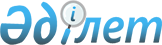 О внесении изменений в решение Ескельдинского районного маслихата от 27 декабря 2021 года № 21-75 "О бюджете Ескельдинского района на 2022-2024 годы"Решение Ескельдинского районного маслихата Алматинской области от 7 июня 2022 года № 30-104
      Ескельдинский районный маслихат РЕШИЛ:
      1. Внести в решение Ескельдинского районного маслихата "О бюджете Ескельдинского района на 2022-2024 годы" от 27 декабря 2021 года № 21-75 (зарегистрирован в Реестре государственной регистрации нормативных правовых актов № 26358) следующие изменения:
      пункт 1 указанного решения изложить в новой редакции:
      "1. Утвердить районный бюджет на 2022-2024 годы согласно приложениям 1, 2 и 3 к настоящему решению соответственно, в том числе на 2022 год в следующих объемах:
      1) доходы 7 747 268 тысяч тенге, в том числе:
      налоговые поступления 358 727 тысяч тенге;
      неналоговые поступления 29 455 тысяч тенге;
      поступления от продажи основного капитала 47 473 тысячи тенге;
      поступления трансфертов 7 311 613 тысяч тенге; 
      2) затраты 8 832 809 тысяч тенге;
      3) чистое бюджетное кредитование 145 810 тысяч тенге, в том числе:
      бюджетные кредиты 232 725 тысяч тенге;
      погашение бюджетных кредитов 86 915 тысяч тенге;
      4) сальдо по операциям с финансовыми активами 0 тенге, в том числе:
      приобретение финансовых активов 0 тенге;
      поступления от продажи финансовых активов государства 0 тенге;
      5) дефицит (профицит) бюджета (-) 1 231 351 тысяча тенге;
      6) финансирование дефицита (использование профицита) бюджета 1 231 351 тысяча тенге, в том числе:
      поступление займов 795 837 тысяч тенге;
      погашение займов 86 916 тысяч тенге;
      используемые остатки бюджетных средств 522 430 тысяч тенге.".
      2. Приложение 1 к указанному решению изложить в новой редакции согласно приложению к настоящему решению.
      3. Настоящее решение вводится в действие с 1 января 2022 года. Районный бюджет на 2022 год
					© 2012. РГП на ПХВ «Институт законодательства и правовой информации Республики Казахстан» Министерства юстиции Республики Казахстан
				
      Секретарь маслихата 

Сатанов К.
Приложение к решению Ескельдинского районного маслихата от 7 июня 2022 года № 30-104Приложение 1 к решению от 27 декабря 2021 года № 21-75
Категория
Категория
Категория
Категория
Сумма (тысяч тенге)
Класс
Класс
Класс
Сумма (тысяч тенге)
Подкласс
Подкласс
Сумма (тысяч тенге)
Наименование
Сумма (тысяч тенге)
ІІ. Доходы
7 747 268
1
Налоговые поступления
358 727
01
Подоходный налог
62 449
1
Корпоративный подоходный налог
62 449
04
Hалоги на собственность
271 493
1
Hалоги на имущество
271 331
5
Единый земельный налог
162
05
Внутренние налоги на товары, работы и услуги
14 734
2
Акцизы
950
3
Поступления за использование природных и других ресурсов
5 500
4
Сборы за ведение предпринимательской и профессиональной деятельности
8 284
08
Обязательные платежи, взимаемые за совершение юридически значимых действий и (или) выдачу документов уполномоченными на то государственными органами или должностными лицами
10 051
1
Государственная пошлина
10 051
2
Неналоговые поступления
29 455
01
Доходы от государственной собственности
4 448
5
Доходы от аренды имущества, находящегося в государственной собственности
4 347
7
Вознаграждения по кредитам, выданным из государственного бюджета
101
06
Прочие неналоговые поступления
25 007
1
Прочие неналоговые поступления
25 007
3
Поступления от продажи основного капитала
47 473
01
Продажа государственного имущества, закрепленного за государственными учреждениями
38 096
1
Продажа государственного имущества, закрепленного за государственными учреждениями
38 096
03
Продажа земли и нематериальных активов
9 377
1
Продажа земли
9 091
2
Продажа нематериальных активов
286
4
Поступления трансфертов 
7 311 613
01
Трансферты из нижестоящих органов государственного управления
355
3
Трансферты из бюджетов городов районного значения, сел, поселков, сельских округов
355
02
Трансферты из вышестоящих органов государственного управления
7 311 258
2
Трансферты из областного бюджета
7 311 258
Функциональная группа
Функциональная группа
Функциональная группа
Функциональная группа
Функциональная группа
Сумма (тысяч тенге)
Функциональная подгруппа
Функциональная подгруппа
Функциональная подгруппа
Функциональная подгруппа
Сумма (тысяч тенге)
Администратор бюджетных программ
Администратор бюджетных программ
Администратор бюджетных программ
Сумма (тысяч тенге)
Программа
Программа
Сумма (тысяч тенге)
Наименование
Сумма (тысяч тенге)
ІІ. Затраты
8 832 809
01
Государственные услуги общего характера
1 711 778
1
Представительные, исполнительные и другие органы, выполняющие общие функции государственного управления
568 772
112
Аппарат маслихата района (города областного значения)
45 713
001
Услуги по обеспечению деятельности маслихата района (города областного значения)
44 178
003
Капитальные расходы государственного органа 
1 535
122
Аппарат акима района (города областного значения)
523 059
001
Услуги по обеспечению деятельности акима района (города областного значения)
256 073
003
Капитальные расходы государственного органа 
152 399
113
Целевые текущие трансферты нижестоящим бюджетам
114 587
2
Финансовая деятельность
25 350
459
Отдел экономики и финансов района (города областного значения)
25 350
003
Проведение оценки имущества в целях налогообложения
1 918
010
Приватизация, управление коммунальным имуществом, постприватизационная деятельность и регулирование споров, связанных с этим
23 432
9
Прочие государственные услуги общего характера
1 117 656
459
Отдел экономики и финансов района (города областного значения)
55 884
001
Услуги по реализации государственной политики в области формирования и развития экономической политики, государственного планирования, исполнения бюджета и управления коммунальной собственностью района (города областного значения)
55 514
015
Капитальные расходы государственного органа 
370
492
Отдел жилищно-коммунального хозяйства, пассажирского транспорта, автомобильных дорог и жилищной инспекции района (города областного значения)
1 061 772
001
Услуги по реализации государственной политики на местном уровне в области жилищно-коммунального хозяйства, пассажирского транспорта, автомобильных дорог и жилищной инспекции 
61 854
067
Капитальные расходы подведомственных государственных учреждений и организаций 
141 938
113
Целевые текущие трансферты нижестоящим бюджетам
857 980
02
Оборона
53 728
1
Военные нужды
13 433
122
Аппарат акима района (города областного значения)
13 433
005
Мероприятия в рамках исполнения всеобщей воинской обязанности
13 433
2
Организация работы по чрезвычайным ситуациям
40 295
122
Аппарат акима района (города областного значения)
40 295
007
Мероприятия по профилактике и тушению степных пожаров районного (городского) масштаба, а также пожаров в населенных пунктах, в которых не созданы органы государственной противопожарной службы
40 295
03
Общественный порядок, безопасность, правовая, судебная, уголовно-исполнительная деятельность
29 105
9
Прочие услуги в области общественного порядка и безопасности
29 105
492
Отдел жилищно-коммунального хозяйства, пассажирского транспорта, автомобильных дорог и жилищной инспекции района (города областного значения)
29 105
021
Обеспечение безопасности дорожного движения в населенных пунктах
29 105
06
Социальная помощь и социальное обеспечение
1 377 301
1
Социальное обеспечение
389 278
451
Отдел занятости и социальных программ района (города областного значения)
389 278
005
Государственная адресная социальная помощь
389 278
2
Социальная помощь
912 330
451
Отдел занятости и социальных программ района (города областного значения)
912 330
002
Программа занятости
473 272
004
Оказание социальной помощи на приобретение топлива специалистам здравоохранения, образования, социального обеспечения, культуры, спорта и ветеринарии в сельской местности в соответствии с законодательством Республики Казахстан
30 691
006
Оказание жилищной помощи
6 825
007
Социальная помощь отдельным категориям нуждающихся граждан по решениям местных представительных органов
61 725
010
Материальное обеспечение детей-инвалидов, воспитывающихся и обучающихся на дому
3 529
014
Оказание социальной помощи нуждающимся гражданам на дому
91 386
017
Обеспечение нуждающихся инвалидов протезно-ортопедическими, сурдотехническими и тифлотехническими средствами, специальными средствами передвижения, обязательными гигиеническими средствами, а также предоставление услуг санаторно-курортного лечения, специалиста жестового языка, индивидуальных помощников в соответствии с индивидуальной программой реабилитации инвалида
176 507
023
Обеспечение деятельности центров занятости населения
68 395
9
Прочие услуги в области социальной помощи и социального обеспечения
75 693
451
Отдел занятости и социальных программ района (города областного значения)
68 618
001
Услуги по реализации государственной политики на местном уровне в области обеспечения занятости и реализации социальных программ для населения
48 964
011
Оплата услуг по зачислению, выплате и доставке пособий и других социальных выплат
7 694
050
Обеспечение прав и улучшение качества жизни инвалидов в Республике Казахстан
11 960
492
Отдел жилищно-коммунального хозяйства, пассажирского транспорта, автомобильных дорог и жилищной инспекции района (города областного значения)
7 075
094
Предоставление жилищных сертификатов как социальная помощь 
7 000
097
Оплата услуг поверенному агенту по предоставлению жилищных сертификатов (социальная поддержка в виде бюджетного кредита)
75
07
Жилищно-коммунальное хозяйство
2 386 274
1
Жилищное хозяйство
1 017 875
472
Отдел строительства, архитектуры и градостроительства района (города областного значения)
1 017 875
003
Проектирование и (или) строительство, реконструкция жилья коммунального жилищного фонда
802 312
004
Проектирование, развитие и (или) обустройство инженерно-коммуникационной инфраструктуры
215 563
2
Коммунальное хозяйство
1 088 126
492
Отдел жилищно-коммунального хозяйства, пассажирского транспорта, автомобильных дорог и жилищной инспекции района (города областного значения)
1 088 126
012
Функционирование системы водоснабжения и водоотведения
93 469
026
Организация эксплуатации тепловых сетей, находящихся в коммунальной собственности районов (городов областного значения)
142 194
028
Развитие коммунального хозяйства
4 538
029
Развитие системы водоснабжения и водоотведения
112 314
058
Развитие системы водоснабжения и водоотведения в сельских населенных пунктах
735 611
3
Благоустройство населенных пунктов
280 273
492
Отдел жилищно-коммунального хозяйства, пассажирского транспорта, автомобильных дорог и жилищной инспекции района (города областного значения)
280 273
015
Освещение улиц в населенных пунктах
177 067
016
Обеспечение санитарии населенных пунктов
44 253
018
Благоустройство и озеленение населенных пунктов
58 953
08
Культура, спорт, туризм и информационное пространство
617 080
1
Деятельность в области культуры
215 065
819
Отдел внутренней политики, культуры, развития языков и спорта района (города областного значения)
212 065
009
Поддержка культурно-досуговой работы
212 065
472
Отдел строительства, архитектуры и градостроительства района (города областного значения)
3 000
011
Развитие объектов культуры
3 000
2
Спорт
52 380
819
Отдел внутренней политики, культуры, развития языков и спорта района (города областного значения)
52 380
014
Проведение спортивных соревнований на районном (города областного значения) уровне
46 476
015
Подготовка и участие членов сборных команд района (города областного значения) по различным видам спорта на областных спортивных соревнованиях
5 904
3
Информационное пространство
124 206
819
Отдел внутренней политики, культуры, развития языков и спорта района (города областного значения)
124 206
005
Услуги по проведению государственной информационной политики
17 550
007
Функционирование районных (городских) библиотек
105 520
008
Развитие государственного языка и других языков народа Казахстана
1 136
9
Прочие услуги по организации культуры, спорта, туризма и информационного пространства
225 429
819
Отдел внутренней политики, культуры, развития языков и спорта района (города областного значения)
225 429
001
Услуги по реализации государственной политики на местном уровне в области внутренней политики, культуры, развития языков и спорта
38 807
003
Капитальные расходы государственного органа
3 000
004
Реализация мероприятий в сфере молодежной политики
1 500
032
Капитальные расходы подведомственных государственных учреждений и организаций 
182 122
10
Сельское, водное, лесное, рыбное хозяйство, особо охраняемые природные территории, охрана окружающей среды и животного мира, земельные отношения
155 508
1
Сельское хозяйство
50 658
477
Отдел сельского хозяйства и земельных отношений района (города областного значения) 
50 658
001
Услуги по реализации государственной политики на местном уровне в сфере сельского хозяйства и земельных отношений
50 658
6
Земельные отношения
52 123
477
Отдел сельского хозяйства и земельных отношений района (города областного значения) 
52 123
011
Землеустройство, проводимое при установлении границ районов, городов областного значения, районного значения, сельских округов, поселков, сел
52 123
9
Прочие услуги в области сельского, водного, лесного, рыбного хозяйства, охраны окружающей среды и земельных отношений
52 727
459
Отдел экономики и финансов района (города областного значения)
52 727
099
Реализация мер по оказанию социальной поддержки специалистов
52 727
11
Промышленность, архитектурная, градостроительная и строительная деятельность
32 646
2
Архитектурная, градостроительная и строительная деятельность
32 646
472
Отдел строительства, архитектуры и градостроительства района (города областного значения)
32 646
001
Услуги по реализации государственной политики в области строительства, архитектуры и градостроительства на местном уровне
32 646
12
Транспорт и коммуникации
980 510
1
Автомобильный транспорт
980 510
492
Отдел жилищно-коммунального хозяйства, пассажирского транспорта, автомобильных дорог и жилищной инспекции района (города областного значения)
980 510
023
Обеспечение функционирования автомобильных дорог
88 623
045
Капитальный и средний ремонт автомобильных дорог районного значения и улиц населенных пунктов
891 887
13
Прочие
34 748
3
Поддержка предпринимательской деятельности и защита конкуренции
21 527
469
Отдел предпринимательства района (города областного значения)
21 527
001
Услуги по реализации государственной политики на местном уровне в области развития предпринимательства
20 527
004
Капитальные расходы государственного органа 
1 000
9
Прочие
13 221
459
Отдел экономики и финансов района (города областного значения)
13 221
012
Резерв местного исполнительного органа района (города областного значения) 
13 221
14
Обслуживание долга
120 844
1
Обслуживание долга
120 844
459
Отдел экономики и финансов района (города областного значения)
120 844
021
Обслуживание долга местных исполнительных органов по выплате вознаграждений и иных платежей по займам из областного бюджета
120 844
15
Трансферты
1 333 287
1
Трансферты
1 333 287
459
Отдел экономики и финансов района (города областного значения)
1 333 287
006
Возврат неиспользованных (недоиспользованных) целевых трансфертов
73 525
024
Целевые текущие трансферты из нижестоящего бюджета на компенсацию потерь вышестоящего бюджета в связи с изменением законодательства
900 490
038
Субвенции
230 161
054
Возврат сумм неиспользованных (недоиспользованных) целевых трансфертов, выделенных из республиканского бюджета за счет целевого трансферта из Национального фонда Республики Казахстан
129 111
Функциональная группа
Функциональная группа
Функциональная группа
Функциональная группа
Функциональная группа
Сумма (тысяч тенге)
Функциональная подгруппа
Функциональная подгруппа
Функциональная подгруппа
Функциональная подгруппа
Сумма (тысяч тенге)
Администратор бюджетных программ
Администратор бюджетных программ
Администратор бюджетных программ
Сумма (тысяч тенге)
Программа
Программа
Сумма (тысяч тенге)
Наименование
Сумма (тысяч тенге)
ІІІ. Чистое бюджетное кредитование
145 810
Бюджетные кредиты
232 725
6
Социальная помощь и социальное обеспечение
3 000
9
Прочие услуги в области социальной помощи и социального обеспечения
3 000
492
Отдел жилищно-коммунального хозяйства, пассажирского транспорта, автомобильных дорог и жилищной инспекции района (города областного значения)
3 000
095
Бюджетные кредиты для предоставления жилищных сертификатов как социальная поддержка
3 000
10
Сельское, водное, лесное, рыбное хозяйство, особо охраняемые природные территории, охрана окружающей среды и животного мира, земельные отношения
229 725
9
Прочие услуги в области сельского, водного, лесного, рыбного хозяйства, охраны окружающей среды и земельных отношений
229 725
459
Отдел экономики и финансов района (города областного значения)
229 725
018
Бюджетные кредиты для реализации мер социальной поддержки специалистов
229 725
Категория
Категория
Категория
Категория
Сумма (тысяч тенге)
Класс
Класс
Класс
Сумма (тысяч тенге)
Подкласс
Подкласс
Сумма (тысяч тенге)
Наименование
Сумма (тысяч тенге)
5
Погашение бюджетных кредитов
86 915
01
Погашение бюджетных кредитов
86 915
1
Погашение бюджетных кредитов, выданных из государственного бюджета
86 915
Функциональная группа
Функциональная группа
Функциональная группа
Функциональная группа
Функциональная группа
Сумма (тысяч тенге)
Функциональная подгруппа
Функциональная подгруппа
Функциональная подгруппа
Функциональная подгруппа
Сумма (тысяч тенге)
Администратор бюджетных программ
Администратор бюджетных программ
Администратор бюджетных программ
Сумма (тысяч тенге)
Программа
Программа
Сумма (тысяч тенге)
Наименование
Сумма (тысяч тенге)
IV. Сальдо по операциям с финансовыми активами
0
Приобретение финансовых активов
0
Категория
Категория
Категория
Категория
Сумма (тысяч тенге)
Класс
Класс
Класс
Сумма (тысяч тенге)
Подкласс
Подкласс
Сумма (тысяч тенге)
Наименование
Сумма (тысяч тенге)
Поступления от продажи финансовых активов государства
0
Категория
Категория
Категория
Категория
Сумма (тысяч тенге)
Класс
Класс
Класс
Сумма (тысяч тенге)
Подкласс
Подкласс
Сумма (тысяч тенге)
Наименование
Сумма (тысяч тенге)
V. Дефицит (профицит) бюджета
-1 231 351 
VI. Финансирование дефицита (использование профицита) бюджета
1 231 351
7
Поступления займов
795 837
01
Внутренние государственные займы
795 837
2
Договоры займа
795 837
8
Используемые остатки бюджетных средств
522430
01
Остатки бюджетных средств
522430
1
Свободные остатки бюджетных средств
522430
Функциональная группа
Функциональная группа
Функциональная группа
Функциональная группа
Функциональная группа
Сумма (тысяч тенге)
Функциональная подгруппа
Функциональная подгруппа
Функциональная подгруппа
Функциональная подгруппа
Сумма (тысяч тенге)
Администратор бюджетных программ
Администратор бюджетных программ
Администратор бюджетных программ
Сумма (тысяч тенге)
Программа
Программа
Сумма (тысяч тенге)
Наименование
Сумма (тысяч тенге)
Погашение займов
86 916
16
Погашение займов
86 916
1
Погашение займов
86 916
459
Отдел экономики и финансов района (города областного значения)
86 916
005
Погашение долга местного исполнительного органа перед вышестоящим бюджетом
86 916